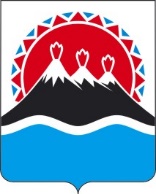 П О С Т А Н О В Л Е Н И ЕПРАВИТЕЛЬСТВАКАМЧАТСКОГО КРАЯПРАВИТЕЛЬСТВО ПОСТАНОВЛЯЕТ:1. Внести в приложение к постановлению Правительства Камчатского края от 06.12.2017 № 521-П «Об утверждении Порядка компенсации расходов на оплату обучения в профессиональных образовательных организациях и образовательных организациях высшего образования и (или) на оплату проезда к месту учебы в профессиональных образовательных организациях и образовательных организациях высшего образования представителям коренных малочисленных народов Севера, Сибири и Дальнего Востока Российской Федерации, проживающих в Камчатском крае» следующие изменения:1) часть 8 дополнить пунктом 31 следующего содержания:«31 свидетельство о заключении брака (расторжении брака) либо иной документ, подтверждающий смену фамилии (в случае смены фамилии);»;2) в части 8:а) пункт 1 после слов «настоящего Порядка» дополнить словами «, по форме, утвержденной приказом Министерства»;б) пункт 7 изложить в следующей редакции:«7) справку о составе семьи (к членам семьи относятся совместно проживающие родители, несовершеннолетние дети, в том числе усыновленные, а также дети, по отношению к которым родитель является опекуном и (или) попечителем);»;3) пункт 1 части 12 после слова «проезда» дополнить словами «, по форме, утвержденной приказом Министерства»;».2. Настоящее постановление вступает в силу после дня его официального опубликования.[Дата регистрации] № [Номер документа]г. Петропавловск-КамчатскийО внесении изменений в приложение к постановлению 
Правительства Камчатского края от 06.12.2017 № 521-П «Об утверждении Порядка компенсации расходов на оплату обучения в профессиональных образовательных организациях и образовательных организациях высшего образования и (или) на оплату проезда к месту учебы в профессиональных образовательных организациях и образовательных организациях высшего образования представителям коренных малочисленных народов Севера, Сибири и Дальнего Востока Российской Федерации, проживающих в Камчатском крае»Председатель Правительства Камчатского края[горизонтальный штамп подписи 1]Е.А. Чекин